                       Year 1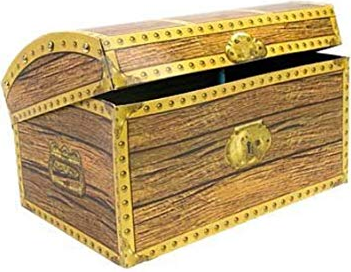            Treasure Chest BooksBookWhere the Wild Things Are By Maurice SendakMeerkat Mail By Emily GravettNot Now Bernard By David McKeeDogger By Shirley HughesThe Stick Man By Julia Donaldson & Axel SchefflerA First Book of Nature By Nicola Davies & Mark HearldThe Tiger Who Came to Tea By Judith KerrCat In The Hat By  Dr. SeussFairytale News By Colin Hawkins & Jacqui HawkinsHairy Maclary from Donaldson’s Dairy By Lynley DoddWe’re going on a Bear Hunt By Michael Rosen & Helen OxenburyMonstersaurus By Claire Freedman & Ben CortOwl Babies By Martin Waddell & Patrick BensonThe Snail and The Whale By Julia Donaldson & Axel SchefflerThe Tiny Seed By Eric CarleTree: Seasons Come, Seasons Go By Patricia Hegarty & Britta TeckentupThe Day the Crayons Quit By drew Daywalt & Oliver JeffersThe Enormous Crocodile By Roald DahlThe Mousehole Cat By Antonia Barber & Nicola BayleyClick, Clack, Moo: Cows That Type By Doreen CroninFarmer Duck By Martin Waddell & Helen OxenburyKipper By Mick InkpenLook What I’ve Got By Anthony BrowneWhatever Next By Jill Murphy The Rabbit belongs to Emily Brown By Cressida Cowell & Neal LaytonGoodnight Everyone By Chris Haughton I can only draw worms By Will MabbittFunny Bones By Allan Ahlberg & Janet AhlbergCops & Robbers By Allan AhlbergThe Dark By Lemony Snicket & Jon Klassen Ricky Rocket Weekend in Orbit By Shoo Rayner